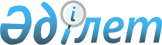 О Совете по устойчивому развитию Республики Казахстан
					
			Утративший силу
			
			
		
					Постановление Правительства Республики Казахстан от 19 марта 2004 года № 345. Утратило силу постановлением Правительства Республики Казахстан от 4 сентября 2014 года № 970      Сноска. Утратило силу постановлением Правительства РК от 04.09.2014 № 970.

      В целях выработки предложений по формированию государственной политики, усилению межведомственной координации и межсекторальной интеграции для эффективного перехода Республики Казахстан к устойчивому развитию Правительство Республики Казахстан постановляет: 

      1. Образовать при Правительстве Республики Казахстан Совет по устойчивому развитию Республики Казахстан (далее - Совет) в составе согласно приложению. 

      2. Утвердить прилагаемое Положение о Совете. 

      3. Признать утратившими силу: 

      1)  постановление Правительства Республики Казахстан от 15 апреля 2002 года N 430 "Об образовании Межведомственной комиссии по подготовке к Всемирному Саммиту Организации Объединенных Наций по устойчивому развитию "Рио+10" и разработке Казахстанской Повестки Дня на 21 век"; 

      2) пункт 4 изменений в некоторые решения Правительства Республики Казахстан, утвержденных  постановлением Правительства Республики Казахстан от 12 сентября 2003 года N 922 "О внесении изменений в некоторые решения Правительства Республики Казахстан" (САПП Республики Казахстан, 2003 г., N 37, ст. 374). 

      4. Настоящее постановление вступает в силу со дня подписания.        Премьер-Министр 

      Республики Казахстан Приложение           

к постановлению Правительства 

Республики Казахстан     

от 19 марта 2004 года N 345   

Состав

Совета по устойчивому развитию Республики Казахстан      Сноска. Состав в редакции постановления Правительства РК от 09.04.2014 № 329.      Премьер-Министр Республики Казахстан, председатель

      Заместитель Премьер-Министра Республики Казахстан, заместитель председателя

      Министр труда и социальной защиты населения Республики Казахстан, заместитель председателя

      Министр экономики и бюджетного планирования Республики Казахстан, заместитель председателя

      Министр окружающей среды и водных ресурсов Республики Казахстан, заместитель председателя

      директор Департамента стратегического планирования и мониторинга Министерства окружающей среды и водных ресурсов Республики Казахстан, секретарь

      Члены совета:

      Заместитель Премьер-Министра Республики Казахстан – Министр индустрии и новых технологий Республики Казахстан

      Заместитель Премьер-Министра Республики Казахстан – Министр финансов Республики Казахстан

      Министр сельского хозяйства Республики Казахстан

      Министр юстиции Республики Казахстан

      Министр образования и науки Республики Казахстан

      Министр здравоохранения Республики Казахстан

      Министр внутренних дел Республики Казахстан

      Министр транспорта и коммуникаций Республики Казахстан

      Министр культуры Республики Казахстан

      Министр нефти и газа Республики Казахстан

      Министр иностранных дел Республики Казахстан

      Министр по чрезвычайным ситуациям Республики Казахстан

      Министр регионального развития Республики Казахстан

      Председатель Агентства Республики Казахстан по защите конкуренции (антимонопольное агентство)

      Председатель Агентства Республики Казахстан по статистике

      председатель Агентства Республики Казахстан по регулированию естественных монополий

      Председатель Национального космического агентства Республики Казахстан

      Председатель Агентства Республики Казахстан по делам государственной службы (по согласованию)

      Председатель Агентства по защите прав потребителей Республики Казахстан

      аким города Астаны (по согласованию)

      председатель Комитета по вопросам экологии и природопользования Мажилиса Парламента Республики Казахстан (по согласованию)

      руководитель Рабочей группы по программе партнерства «Зеленый мост» (по согласованию)

      директор Центра «Содействие устойчивому развитию Республики Казахстан» (по согласованию)

      президент Республиканского общественного объединения «Союз фермеров Казахстан» (по согласованию)

      президент Академии наук Республики Казахстан (по согласованию)

      председатель Федерации профсоюзов Республики Казахстан (по согласованию)

      председатель Форума предпринимателей Республики Казахстан (по согласованию)

      председатель Экологического Форума неправительственных организаций Республики Казахстан (по согласованию)

      глава Департамента энергетики и окружающей среды и водных ресурсов Программы развития Организации Объединенных Наций в Казахстане (по согласованию)

      Постоянный представитель Всемирного Банка в Казахстане (по согласованию)

      председатель совета директоров Казахстанской ассоциации природопользователей для устойчивого развития (по согласованию)

      президент Центра устойчивого производства и потребления (по согласованию)

      исполнительный директор Регионального экологического центра Центральной Азии (по согласованию)Утверждено          

постановлением Правительства 

Республики Казахстан     

от 19 марта 2004 года N 345   

  Положение 

о Совете по устойчивому развитию 

Республики Казахстан  

  1. Общие положения       1. Совет по устойчивому развитию Республики Казахстан (далее - Совет) является консультативно-совещательным органом при Правительстве Республики Казахстан. 

      2. Главной целью деятельности Совета является содействие формированию государственной политики по вопросам устойчивого развития и выполнения решений Всемирного саммита по устойчивому развитию на основе межсекторального сотрудничества государственных органов, частного сектора и общественных организаций, а также интеграции экономического, социального и экологического секторов развития Республики Казахстан. 

      3. Совет в своей деятельности руководствуется  Конституцией Республики Казахстан, законодательными актами Республики Казахстан, актами Президента Республики Казахстан и иными нормативными правовыми актами Правительства Республики Казахстан, международными договорами, ратифицированными Республикой Казахстан, а также настоящим Положением.  

  2. Основные задачи и направления 

деятельности Совета       4. Задачами Совета являются: 

      1) содействие интеграции экономической, социальной и экологической политики для консолидации усилий страны и международного сообщества по достижению целей устойчивого развития; 

      2) содействие интегрированию принципов устойчивого развития в стратегическое планирование и управление социально-экономическим развитием; 

      3) содействие деятельности государственных органов, заинтересованных слоев общества по выполнению решений в области устойчивого развития, а также разработке и реализации государственных, отраслевых программ устойчивого развития, программ развития территорий на 5 лет;

      4) содействие деятельности институциональных структур устойчивого развития; 

      5) внесение предложений Правительству Республики Казахстан в сфере устойчивого развития на национальном и международном уровнях. 

      Сноска. Пункт 4 с изменениями, внесенными постановлением Правительства РК от 29.10.2009 № 1703.

      5. Функциями Совета являются выработка предложений по следующим направлениям: 

      1) внедрение устойчивых моделей производства и потребления; 

      2) борьба с опустыниванием; 

      3) борьба с бедностью с учетом экологического и гендерного аспектов; 

      4) сохранение биологического разнообразия и культурного наследия; 

      5) развитие устойчивых транспортных систем; 

      6) снижение выбросов, в том числе парниковых газов и озоноразрушающих веществ; 

      7) доступ к питьевой воде, решение трансграничных, в том числе водных проблем; 

      8) использование новых и экологически безопасных технологий; 

      9) энергоэффективность и энергосбережение; 

      10) радиационная и химическая безопасность и управление отходами; 

      11) предупреждение и уменьшение экологических угроз здоровью населения; 

      12) глобализация и торговля; 

      13) разработка программ, образование и информационная инфраструктура по устойчивому развитию; 

      14) региональные проблемы устойчивого развития. 

      Информирование государственных органов и общественности по вопросам устойчивого развития. Подготовка ежегодного отчета по вопросам устойчивого развития и его публикация. Предоставление информации международным организациям о прогрессе Казахстана по достижению целей устойчивого развития. 

      Мониторинг и оценка прогресса по переходу к устойчивому развитию и внесение предложений по разработке и внедрению показателей и индикаторов устойчивого развития. 

      Информационное обеспечение территориальных и отраслевых проектов устойчивого развития, а также содействие разработке модельных проектов по устойчивому развитию.  

  3. Состав Совета       6. Совет формируется в составе председателя, заместителей председателя, его членов и секретаря. 

      7. Члены Совета назначаются из числа руководителей и представителей государственных органов. В состав Совета по согласованию включаются депутаты Парламента Республики Казахстан, представители научных, неправительственных, частных и других организаций, ученые и специалисты. 

      Должностной состав Совета утверждается постановлением Правительства Республики Казахстан.

      Сноска. Пункт 7 с изменением, внесенным постановлением Правительства РК от 09.04.2014 № 329.

      8. Председатель Совета: 

      1) руководит деятельностью Совета между ее заседаниями; 

      2) председательствует на заседаниях Совета. В отсутствие председателя по его поручению на заседаниях председательствует один из заместителей председателя Совета; 

      3) осуществляет контроль за исполнением принятых на заседаниях Советом решений; 

      4) представляет Совет на различных совещаниях, встречах и международных форумах; 

      5)  (исключен) 

      6) осуществляет иные полномочия, предусмотренные актами и поручениями Президента Республики Казахстан и Правительства Республики Казахстан.  <*> 

      Сноска. В пункт 8 внесены изменения - постановлением Правительства РК от 12 июля 2005 г.  N 723 . 

      9. Члены Совета вносят предложения, представляют информацию и другие материалы, участвуют в обсуждении вопросов повестки дня и проектов решений его заседаний. Члены Совета участвуют в его заседаниях без права замены. 

      10. Секретарь Совета: 

      1) обеспечивает разработку плана работы Совета; 

      2) исключен постановлением Правительства РК от 09.04.2014 № 329;

      3) после проведения заседания Совета оформляет протокол; 

      4) оповещает членов Совета и приглашенных представителей от международных организаций о месте, времени проведения и повестке дня очередного заседания Совета, своевременно обеспечивает их необходимыми материалами; 

      5) заверяет своей подписью выписки из протоколов заседаний Совета.

      Сноска. Пункт 10 с изменениями, внесенными постановлением Правительства РК от 09.04.2014 № 329. 

  4. Порядок работы Совета       11. Заседания Совета проводятся по мере необходимости, но не реже одного раза в квартал, в сроки, определяемые председателем Совета. На заседаниях Совета заслушиваются отчеты о выполнении государственной и отраслевых программ по устойчивому развитию, подводятся итоги и результаты деятельности Совета. На заседаниях, в соответствии с повесткой дня, Совет рассматривает отчеты и выносит специальные решения по всем поставленным вопросам.

      Сноска. Пункт 11 в редакции постановления Правительства РК от 09.04.2014 № 329.

      12. Решения Совета принимаются открытым голосованием и считаются принятыми, если за них подано большинство голосов от общего количества членов Совета. Голосование проводится путем заполнения на заседании Совета листа голосования по форме согласно приложению к Инструкции о порядке создания, деятельности и ликвидации консультативно-совещательных органов при Правительстве Республики Казахстан и рабочих групп (далее – Инструкция), утвержденной постановлением Правительства Республики Казахстан от 16 марта 1999 года № 247. В случае равенства голосов принятым считается решение, за которое проголосовал председатель.

      Члены Совета имеют право на особое мнение, которое, в случае его выражения должно быть изложено в письменном виде и приложено к письму-отчету Совета, предусмотренному пунктом 24 Инструкции.

      По результатам проведения заседаний Совета и на основании листов голосования в течение трех рабочих дней составляется протокол, подписываемый председателем и секретарем.

      При изменении по итогам голосования содержания проекта протокола секретарь Совета направляет лист голосования с уточненной редакцией принятого решения членам Совета для согласования.

      Члены Совета после получения листа голосования направляют в течение одного рабочего дня ответ о согласии либо несогласии с обоснованием причин.

      Сноска. Пункт 12 в редакции постановления Правительства РК от 09.04.2014 № 329. 

5. Обеспечение деятельности Совета       14. Рабочим органом Совета является Министерство окружающей среды и водных ресурсов Республики Казахстан.

      Рабочий орган Совета осуществляет организационно-техническое обеспечение работы Совета, в том числе готовит предложения по повестке дня заседания Совета, необходимые документы, материалы, которые должны быть направлены членам Совета за три рабочих дня до проведения заседания Совета с приложением проекта протокола.

      Сноска. Пункт 14 в редакции постановления Правительства РК от 09.04.2014 № 329.

      15. Учет и хранение материалов и протокольных решений Совета с приложением листов голосования осуществляет рабочий орган Совета.

      Сноска. Положение дополнено пунктом 15 в соответствии с постановлением Правительства РК от 09.04.2014 № 329.
					© 2012. РГП на ПХВ «Институт законодательства и правовой информации Республики Казахстан» Министерства юстиции Республики Казахстан
				